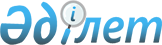 О повышении базовых ставок земельного налога и ставок единого земельного налога на не используемые земли сельскохозяйственного назначения по Енбекшиказахскому району
					
			Утративший силу
			
			
		
					Решение Енбекшиказахского районного маслихата Алматинской области от 24 июня 2016 года № 5-3. Зарегистрировано Департаментом юстиции Алматинской области 19 июля 2016 года № 3899. Утратило силу решением Енбекшиказахского районного маслихата Алматинской области от 23 февраля 2018 года № 24-10
      Сноска. Утратило силу решением Енбекшиказахского районного маслихата Алматинской области от 23.02.2018 № 24-10 (вводится в действие по истечении десяти календарных дней после дня его первого официального опубликования).

      В соответствии с пунктом 5 статьи 386, пунктом 1 статьи 444 Кодекса Республики Казахстан от 10 декабря 2008 года "О налогах и других обязательных платежах в бюджет (Налоговый кодекс)", Енбекшиказахский районный маслихат РЕШИЛ:

      1. Повысить базовые ставки земельного налога и ставки единого земельного налога в десять раз на не используемые в соответствии с земельным законодательством Республики Казахстан земли сельскохозяйственного назначения по Енбекшиказахскому району. 

      2. Возложить на главного специалиста аппарата районного маслихата Сатыбалдиева Беглана Билибайулы опубликование настоящего решения после государственной регистрации в органах юстиции в официальных и периодических печатных изданиях, а также на интернет-ресурсе, определяемом Правительством Республики Казахстан, и на интернет-ресурсе районного маслихата.

      3. Контроль за исполнением настоящего решения возложить на руководителя аппарата районного маслихата Джелдикбаеву Айкерим Алчиновну и постоянную комиссию районного маслихата "По соблюдению законодательства и бюджета".

      4. Настоящее решение вступает в силу со дня государственной регистрации в органах юстиции и вводится в действие по истечении десяти календарных дней после дня его первого официального опубликования.
					© 2012. РГП на ПХВ «Институт законодательства и правовой информации Республики Казахстан» Министерства юстиции Республики Казахстан
				
      Председатель 5-сессии 

      районного маслихата 

К. Байгоджаев 

      Секретарь районного маслихата

 Б. Ахметов
